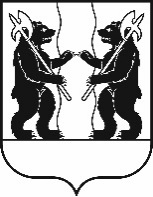 МУНИЦИПАЛЬНЫЙ СОВЕТЯрославского муниципального районаР Е Ш Е Н И Е30.11.2023                                                                                                                                    № 97О принятии органами местного самоуправления
Ярославского муниципального района отдельных полномочий органов местного самоуправления поселений Ярославского муниципального района 
по исполнению местных бюджетов, осуществлению контроля, предусмотренного частью 5 статьи 99 Федерального закона от 5 апреля 2013 года № 44-ФЗ «О контрактной системе в сфере закупок товаров, работ, услуг для обеспечения государственных и муниципальных нужд», и внутреннего муниципального финансового контроляПринято на заседанииМуниципального СоветаЯрославского муниципального района«30» ноября 2023 г. В соответствии с Федеральным законом от 6 октября 2003 года 
№ 131 - ФЗ «Об общих принципах организации местного самоуправления в Российской Федерации», решением Муниципального Совета Ярославского муниципального района 24.02.2022 № 2 «О Порядке заключения соглашений между органами местного самоуправления Ярославского муниципального района и органами местного самоуправления поселений, входящихв состав Ярославского муниципального района» МУНИЦИПАЛЬНЫЙ СОВЕТ ЯРОСЛАВСКОГО МУНИЦИПАЛЬНОГО РАЙОНА РЕШИЛ:1. Утвердить принятие органами местного самоуправления Ярославского муниципального района следующих отдельных полномочий органов местного самоуправления городского поселения Лесная Поляна Ярославского муниципального района, Заволжского, Ивняковского, Карабихского, Кузнечихинского, Курбского, Некрасовского и Туношенского сельских поселений Ярославского муниципального района по исполнению местных бюджетов, осуществлению контроля, предусмотренного частью 5 статьи 99 Федерального закона от 5 апреля 2013 года № 44-ФЗ «О контрактной системе в сфере закупок товаров, работ, услуг для обеспечения государственных и муниципальных нужд», и внутреннего муниципального финансового контроля:открытие и ведение лицевых счетов субъектов контроля, являющихся получателями бюджетных средств;учет лимитов бюджетных обязательств получателей бюджетных средств и предельных объемов финансирования;учет бюджетных обязательств на лицевых счетах субъектов контроля, являющихся получателями бюджетных средств;осуществление контроля, предусмотренного частью 5 статьи 99 Федерального закона от 5 апреля 2013 года № 44 - ФЗ «О контрактной системе в сфере закупок товаров, работ, услуг для обеспечения государственных и муниципальных нужд», в отношении организаций, являющихся субъектами контроля в соответствии с Правилами осуществления контроля, предусмотренного частями 5 и 5.1 статьи 99 Федерального закона «О контрактной системе в сфере закупок товаров, работ, услуг для обеспечения государственных и муниципальных нужд», утвержденными постановлением Правительства Российской Федерации от 06.08.2020 № 1193;осуществление внутреннего муниципального финансового контроля, предусмотренного статьей 269.2 Бюджетного кодекса Российской Федерации.2. Установить объемы финансовых средств, подлежащих направлению в районный бюджет Ярославского муниципального района для осуществления полномочий, указанных в пункте 1 настоящего Решения, из местных бюджетов поселений Ярославского муниципального района:городского поселения Лесная Поляна в размере 203 307,00 рублей.Заволжского сельского поселения в размере 331 784,00 рублей;Ивняковского сельского поселения в размере 270 716,00 рублей;Карабихского сельского поселения в размере 351 978,00 рублей;Кузнечихинского сельского поселения в размере 299 309,00 рублей;Курбского сельского поселения в размере 223 560,00 рублей;Некрасовского сельского поселения в размере 226 668,00 рублей;Туношенского сельского поселения в размере 254 641,00 рублей.3. Установить, что полномочия органов местного самоуправления поселений Ярославского муниципального района, указанные в пункте 1 настоящего Решения, принимаются органами местного самоуправления Ярославского муниципального района на период с 1 января 2024 года по 31 декабря 2024 года.4. Определить, что материальные ресурсы органами местного самоуправления городского и сельских поселений Ярославского муниципального района органам местного самоуправления Ярославского муниципального района для осуществления полномочий, указанных в пункте 1 настоящего Решения, не передаются.5. Поручить Администрации Ярославского муниципального района разработать проекты соглашений о принятии органами местного самоуправления Ярославского муниципального района полномочий органов местного самоуправления городского и сельских поселений Ярославского муниципального района, указанных в пункте 1 настоящего Решения, и организовать исполнение соглашений после их вступления в силу.6. Рекомендовать Главе Ярославского муниципального района заключить от имени органов местного самоуправления Ярославского муниципального района соглашения о принятии органами местного самоуправления Ярославского муниципального района полномочий органов местного самоуправления городского и сельских поселенийЯрославского муниципального района, указанных в пункте 1настоящего Решения. 7. Контроль за исполнением настоящего Решения возложить на комитет Муниципального Совета Ярославского муниципального района по регламенту, этике, нормотворчеству, обеспечению депутатской деятельности и вопросам местного самоуправления (Е.В. Фаламеева).Глава Ярославского                                      Председатель Муниципального СоветаМуниципального района                              Ярославского муниципального района_________________Н.В. Золотников          ___________________ Е.В.Шибаев«___»_________________ 2023 года           «___»_________________ 2023 года